Personal, Social and Emotional Development -Peer massage-Collective Worship-Hairy McClary- The Importance of a Name-Love you forever- you are precious-Elmer the Elephant: bring different is good-What are my emotions? Happy? Sad? Angry? -I am my own person: my likes and dislikes-Balloon stress balls-Emotion stones-Butterfly WorryingReligious Education Topics from Come and See--Myself -Welcome-Life to the full curriculum- RSEPhysical Development Fine Motor-Dough Disco-Squiggle while you wiggle-Pegs and Pom Poms-Paper clips and paper-Using scissors-Scooping-Conker Picking-Sticks in sand-Pasta NecklacesGross Motor-Baby Yoga-Obstacle Course-Bean bags and Balls- throwing through hoops-Balance Quoits on my head-Go Noodle-Bats and Balls-Kicking Balls and knocking down skittles-Balloon Tennis-Jumping and Rolling -Foot exercises -Catching Leaves-Rolling and catching hoopsCommunication and Language Development-What’s your name Game-Under the Blanket Game- My friend’s names-Family Photographs to make our class family tree-So Much story and my family -Guess how much I love you: who loves you?-Starting Nursery: lets learn all about Nursery-Our big school family -Big Sister Story: My Siblings -George the Giraffe: writing a diary-A house inside my mummy: Babies-When I am older: story and talk sessionCooking and Baking: -Jam Sandwiches -Chocolate Crispy Cakes I am Proud to be me!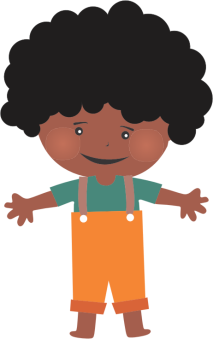 Key TextsElmer the ElephantBoris’s BodyMy HairOwl BabiesStarting NurseryWhen I am bigBig sisterFunny BonesFunny Bones Pets ShopThere’s a home inside my mummyBirth DaySo MuchLove you ForeverGuess How much I love youHairy McClaryLove is a familyMathematics -Measuring our height with ‘Titch’-Birth Day- when is your birthday, months and dates-Age- How old are you?-Number Language- lots, more, less, little, big-How many? Counting 1:1 correspondence -Give me a 1, Give me a 2-Filling and Emptying containers: spatial awareness-Matching Lids and Containers -Numbers 0-10-Counting Leaves and conkers-Rote counting forwards and backwards-Ordering numbersI am Proud to be me!Literacy-Talk for writing: Elmer the Elephant-Talk for Writing: Owl Babies-Talk for writing: Were going on a Bear Hunt-Talk Boost Intervention sessions-Rainbow Letters- Initial letters in our Name-Funny Bones and my Skeleton Song-Name Recognition and name hunts-Name Writing-Rhyme Books-Story Sack Fun-Mark Making Books-Mark making in shaving foamExpressive Arts and Design-Handprint Painting-Skeleton Pictures using different media-Self-portraits using different media-Family Portraits-Foot Decorating-Foot Printing-Making Play dough -Colour Names -Colour Matching-Sponge painting-Autumn Collages-Leaf Hedgehogs-Cork printing trees-Apple picking and printing-Leaf ManEvents/ Visitors/ Visits-Settling in Period/ Phased in Period-Enterprise Week: creating self-portraits and making play dough pots to sell at the fair-Trip to the Local park-Harvest Festival: All the food that’s in my trolley-Rhyme Books begin to be sent home-George the Giraffes home visits-Buddy Time: Meeting our Year 5 friends-Reading Leaflet-Phonics leaflet-Talk Boost Meetings and sessions-Whole school Photographs-Macmillan Coffee Morning-Anti-Bullying WeekUnderstanding the World-Boris’ Body- Naming our body parts-Me and My Body: what do I like about it, what can it do, how can I keep it safe-Me and My Hair-Feely Boxes: exploring touch-Listening to noise: exploring sound-Different smells: exploring smell-Tasting spoons: exploring taste-Ispy: exploring sight-Autumn: all the leaves are falling down, hibernation, Autumn Walk-How have I grown: Baby, Toddler, child VocabularyBody parts- head, shoulders, knees, toes, hands, fingers, skeleton, bonesHealthy livingHealthy eatingSafeSenses- sight, hearing, taste, smell, touchGrowingChangingFamilyFriendsAutumn- hibernation, weather, seasons, leaves, trees, change, cold, iceColour names Key QuestionsHow many fingers and toes do you have?What can you taste? What can you smell? What sounds ca you hear?What do you love about yourself?What happens to your body when you feel happy? Sad? Angry? Worried?What can you do now, that you couldn’t when you were a baby?Who is in your family? What makes a family?What happens in Autumn? What happens to the leaves? Where do the animals go in Autumn? Characteristics of Effective LearningFinding out and exploring--Showing curiosity-Using senses to explore the world-Engaging in open ended activities-Particular interests Being Involved and Concentrating--Maintain focus-High levels of energy in activity-Not easily distracted-Pays attentionHaving their own ideas--Thinking of ideas-Solving problems-Discovering new ways to do things.